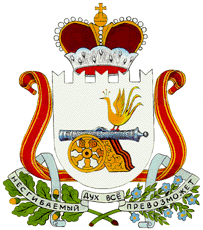 СОВЕТ ДЕПУТАТОВ ЕРШИЧСКОГО сельского ПОСЕЛЕНИЯ ЕРШИЧСКОГО района Смоленской областиР Е Ш Е Н И ЕОт    31 октября 2018 года  №30« О внесении изменений и дополненийв решение Совета депутатовЕршичского сельского поселенияот 22 декабря 2017 года №40 «О   бюджете   муниципального образования                                                 Ершичского  сельского  поселенияЕршичского района Смоленской областина 2018год   и на плановыйпериод 2019 и 2020 годов » СОВЕТ ДЕПУТАТОВ ЕРШИЧСКОГО сельского ПОСЕЛЕНИЯ ЕРШИЧСКОГО района Смоленской областиРЕШИЛ:1.    Внести   в решение Совета депутатов Ершичского сельского поселения Ершичского района Смоленской области от 22 декабря 2017 года № 40 «О  бюджете муниципального образования   Ершичского сельского поселения Ершичского района Смоленской области на 2018 год и на плановый период 2019 и 2020 годов » ( в редакции Решения Совета депутатов Ершичского сельского поселения Ершичского района Смоленской области от 18.05.2018. №20; от 26.06.2018. №24; от25.07.2018. №25) следующие изменения:Утвердить основные характеристики бюджета муниципального образования  Ершичского сельского поселения Ершичского района Смоленской области на 2018 год:1) общий объем доходов бюджета муниципального образования Ершичского сельского поселения Ершичского района Смоленской области в сумме                                     30 721 553,64 рублей, в том числе объем безвозмездных поступлений в сумме     25 292 452,64  рубля, из которых объем получаемых межбюджетных трансфертов         – 25 292 452,64 рубля. 2) общий объем расходов бюджета муниципального образования Ершичского сельского поселения Ершичского района Смоленской области в сумме 31 509 261,47рублей;3) дефицит бюджета муниципального образования Ершичского  сельского поселения  Ершичского района Смоленской области в сумме  787 707,83 рублей, что составляет 14,51 процент от утвержденного общего годового объема доходов бюджета муниципального образования  Ершичского  сельского  поселения Ершичского района Смоленской области без учета утвержденного объема безвозмездных поступлений.  Приложение №1 изложить в следующей редакции:Приложение 1к решению Совета депутатов  Ершичского	сельского поселения Ершичского района 	Смоленской области   от22 декабря       2017 года   	№   40    «О бюджете муниципального	образования  Ершичского сельского 	поселения  Ершичского района 	Смоленской области  на 2018 год и на плановый период 2019 и 2020 годов»       И С Т О Ч Н И К Ифинансирования дефицита  бюджета муниципального образования  Ершичского сельского поселения  Ершичского района Смоленской области на 2018 год                                                                                                           (  рублей)  Приложение №3 изложить в следующей редакции:Приложение  3                                                                                  к решению Совета депутатов  Ершичского	сельского поселения Ершичского района 	Смоленской области     от    22 декабря     2017  года 	№ 40     «О бюджете муниципального	образования  Ершичского сельского 	поселения  Ершичского района 	                       Смоленской области  на 2018 год и                                                                         на плановый период 2019 и 2020 годов» 	Приложение № 5 изложить в следующей редакции:   ПРОГНОЗИРУЕМЫЕ ДОХОДЫ БЮДЖЕТА МУНИЦИПАЛЬНОГО ОБРАЗОВАНИЯ ЕРШИЧСКОГО СЕЛЬСКОГО ПОСЕЛЕНИЯ ЕРШИЧСКОГО РАЙОНА СМОЛЕНСКОЙ ОБЛАСТИ, ЗА ИСКЛЮЧЕНИЕМ БЕЗВОЗМЕЗДНЫХ  ПОСТУПЛЕНИЙ,   НА 2018 ГОД(рублей)Приложение № 7 изложить в следующей редакции:   Прогнозируемые безвозмездные поступления в бюджет муниципального образования Ершичского сельского поселения Ершичского района Смоленской области на 2018 год                                                                                                                                   (рублей)6.Приложение № 9 изложить в следующей редакции:   Приложение № 11 изложить в следующей редакции:  Приложение № 13 изложить в следующей редакции:  В п.11.1.  слова «в сумме 30 038 848,83 рублей изменить на слова «в сумме 31 291 222,47 рубля».Приложение № 15 изложить в следующей редакции:  Настоящее решение вступает в силу  со дня его принятия  и подлежит опубликованию в газете «Нива» и размещению  на официальном сайте Ершичского  сельского поселения , с электронным адресом: http:// ershichsp.admin-smolensk.ru/.Глава муниципального образования Ершичского сельского поселения  Ершичского района Смоленской области                                                           С.И.ОрловаПОЯСНИТЕЛЬНАЯ ЗАПИСКАк  решению Совета депутатов Ершичского сельского поселения Ершичского района Смоленской области от  31 октября  2018 года № 30      «О внесении изменений и дополнений в решение Совета депутатов Ершичского сельского поселения Ершичского района Смоленской области от 22.12.2017 года  № 40 «О бюджете муниципального образования  Ершичского сельского поселения Ершичского района Смоленской области на 2018год и на плановый период 2019и 2020 годов »  следующие изменения:Доходы бюджета муниципального образования Ершичского сельского поселения Ершичского района Смоленской области на 2018год предлагаются к утверждению в общей сумме 30 721 553,64  рубля.       Налоговые и неналоговые доходы бюджета муниципального образования Ершичского  сельского поселения Ершичского района Смоленской области  предлагаются к утверждению на 2018 год в сумме 5 429 101,00 рубль, в том числе  за счет:    -налога на доходы физических лиц в сумме 2 673 400,00 рублей;    -налоги на товары реализуемые на территории РФ (акцизы) в сумме 951 001,00 рубль;     -налог на имущество физических лиц в сумме 552000,00 рублей;    -земельный налог в сумме 1 152 300,00 рублей;    -доходы от использования имущества, находящегося в государственной и    муниципальной собственности в сумме 500,00 рублей;    - доходы от продажи земельных участков, находящихся в собственности сельских поселений (за исключением земельных участков муниципальных бюджетных и автономных учреждений) в сумме 99 900,00 рублей    Доходную часть бюджета муниципального образования Ершичского сельского поселения Ершичского района Смоленской области на 2018 год по безвозмездным поступлениям предлагается к утверждению в общей сумме 25 292 452,64 рублей, в том числе:-дотации  бюджетам бюджетной системы  Российской Федерации в сумме            3 999 900,00 рублей, из них; - дотации на выравнивание бюджетной обеспеченности в сумме 3 966 900,00 рублей; - прочие дотации бюджетам сельских поселений  в сумме 33 000,00 рублей. -прочие субсидии бюджетам сельских поселений -18 841 715,00 рублей , из них:-  субсидии в рамках реализации областной государственной программы "Развитие дорожно-транспортного комплекса Смоленской области" на 2014 - 2020 годы на проектирование и строительство (реконструкцию) автомобильных дорог общего пользования местного значения в сумме 18 484 255,00рублей (Уведомление Департамента Смоленской области по транспорту  и дорожному хозяйству об изменении бюджетных ассигнований и лимитов бюджетных обязательств на 2018год и на плановый период 2019 и 2020годов, от 13.04.2018г. - 1 896 790,00рублей, от 20..06.2018. -16 587 465,00 рублей);-субсидии  для софинансирования расходов бюджетов муниципальных образований Смоленской области в рамках реализации областной государственной программы «Создание условий для обеспечения качественными услугами  жилищно-коммунального хозяйства населения Смоленской области» на 2014-2020 годы на осуществление мероприятий по проведению регистрации прав муниципальной собственности на объекты теплоснабжения, водоснабжения и водоотведения в сумме 162 000,00 рублей  (Уведомление Департамента бюджета и финансов Смоленской области о предоставлении субсидии, субвенции, иного межбюджетного трансферта, имеющего целевое назначение на 2018 год и на плановый период 2019 и 2020 годов, от 27.06.2018. №8120050)- прочие субсидии бюджетам сельских поселений (резервный фонд Администрации Смоленской области) в сумме 99 000,00 рублей (Уведомление Департамента  бюджета и финансов Смоленской области о предоставлении субсидии от 22.08.2018. №99255);-субсидии для софинансирования расходов бюджетов муниципальных образований Смоленской области в рамках реализации областной государственной программы "Местное самоуправление в Смоленской области" на 2014 - 2020 годы на премирование лучших проектов территориального общественного самоуправления, разработанных совместно с органами местного самоуправления муниципальных образований Смоленской области, в сфере благоустройства территории в сумме 96 460,00 рублей (Уведомление Департамента Смоленской области по внутренней политике о предоставлении субсидии от 17 августа 2018 года №8170038)       - прочие межбюджетные трансферты, передаваемые бюджетам сельских поселений – 2 450 837,64 ( Уведомление  №1 Администрации муниципального образования – Ершичский район Смоленской области по расчетам между бюджетами по межбюджетным трансфертам,  от 30.05.2018. №2 от 30.10.2018.)Расходная часть бюджета муниципального образования  Ершичского сельского поселения Ершичского района Смоленской области на 2018 год предлагается к утверждению в сумме     31 509 261,47  рубль.В расходной части бюджета муниципального образования Ершичского сельского поселения Ершичского района Смоленской области вносятся следующие изменения :уменьшение:0111  8900028880          870    290  F2        U29018        -91 700,000113	11Я0823090	244	226		U22610	-50 000,000113	11Я0923190	244	226		U22610	-10 000,000113	11Я1223220	244	310		U31001	-1 475,000502	11Я0580710	243	226		07104#335	-162 000,00(сложилась экономия, кредиторской задолженности  по состоянию на 01.11.2018г. не будет);увеличение:0113	11Я0923190	851	291		U29101	+682,00 для уплаты налога на имущество организации за 3 квартал 2018 года;0409	11Я0321280	244	310	U31001	+747 206,64 приобретение дорожной техники за счет межбюджетных трансфертов (дорожный фонд района);0409	11Я0323010	244	340		U34020	+22 000,00 частичная оплата за приобретение дорожных знаков (счет на приобретение дорожных знаков 102 322,00, оплата с остатков:  дорожного фонда района -24 670,00,; дорожного фонда сельского поселения -55 662,00);0409	11Я0323010	244	310		U31001	+100 000,00 за приобретение и установку светофоров;0409	8900028880 	244	340	F2	U34020	+91 700,00  приобретение запчастей для прицепа разбрасывателя, согласно Сметы – заявки МУП «Коммунальщик от 22.10.2018г.;0502	11Я0523060	244	226		U22610	+198 000,00 за проект санитарной зоны  скважин-98 000,00, за работы по забору расширенных анализов воды по скважинам -100 000,000502	11Я05S0710	243	226	80-710  07104#335	+162 000,00 за проведение работ по регистрации прав муниципальной собственности на объекты теплоснабжения, водоснабжения и водоотведения из областного бюджета;0503	11Я0423040	244	225		U22510	+40 000,00 для оплаты работ по уборки кладбищ в октябре 2018 года;0503	11Я0423050	244	225		U22510	+33 000,00 для оплаты работ по  благоустройству территории                      в  октябре 2018 года;0503	11Я0423050	244	310		U31001	+76 500,00– оплата работ по  изготовлению остановок;0503	11Я0480580	244	310		07104#394	+96 460,00– оплата работ по  изготовлению  и установки детской площадки по ул. Речная с.Ершичи;0503	8900029990 	244	310	F3	07104#99	+99 000,00– на приобретение элементов детской площадки для установки  ул.Исаковского с.ЕршичиДефицит бюджета муниципального  образования Ершичского сельского поселения Ершичского района Смоленской области утверждается в  сумме 787 707,83 рублей, источником финансирования дефицита бюджета являются остатки средств, находящиеся на лицевом счете №02633001940 по состоянию на 01.01.2018 года. Главный специалист – главный бухгалтер                               Е.А.АрхиповаКОДНаименование  кода группы, подгруппы, статьи,  вида  источника  финансирования дефицитов бюджетов, кода  классификации операций сектора государственного управления, относящихся к источникам  финансирования дефицитов бюджетов СУММА01 00 00 00 00 0000 000Источники внутреннего финансирования дефицитов бюджетов787 707,8301 05 00 00 00 0000 000Изменение остатков средств  на счетах по учету средств бюджетов787 707,8301 05 00 00 00 0000 500Увеличение остатков средств бюджетов-30 721 553,6401 05 02 00 00 0000 500Увеличение прочих остатков средств бюджетов-30 721 553,6401 05 02 01 00 0000 510Увеличение прочих остатков денежных средств бюджетов -30 721 553,6401 05 02 01 10 0000 510Увеличение прочих остатков денежных средств  бюджетов сельских  поселений-30 721 553,6401 05 00 00 00 0000 600Уменьшение остатков средств бюджетов31 509 261,4701 05 02 00 00 0000 600Уменьшение прочих остатков средств бюджетов31 509 261,4701 05 02 01 00 0000 610Уменьшение прочих остатков денежных средств бюджетов31 509 261,4701 05 02 01 10 0000 610Уменьшение прочих остатков денежных средств бюджетов сельских поселений31 509 261,47Переченьглавных администраторов доходов бюджета муниципального образования  Ершичского сельского поселения Ершичского района Смоленской области  Переченьглавных администраторов доходов бюджета муниципального образования  Ершичского сельского поселения Ершичского района Смоленской области  Переченьглавных администраторов доходов бюджета муниципального образования  Ершичского сельского поселения Ершичского района Смоленской области  Переченьглавных администраторов доходов бюджета муниципального образования  Ершичского сельского поселения Ершичского района Смоленской области  Приложение 12013 и 2014   годов»Код бюджетной классификации Российской ФедерацииКод бюджетной классификации Российской ФедерацииНаименование главного администратора доходов бюджета муниципального образования Ершичского сельского поселения Ершичского района Смоленской области, являющегося главным распорядителем средств бюджета муниципального образования Ершичского сельского поселения Ершичского района Смоленской области, источника доходов бюджета муниципального образования Ершичского сельского поселения Ершичского района Смоленской областиглавного администратора доходовдоходов  бюджета муниципального образования Ершичского сельского поселения Ершичского района Смоленской областиНаименование главного администратора доходов бюджета муниципального образования Ершичского сельского поселения Ершичского района Смоленской области, являющегося главным распорядителем средств бюджета муниципального образования Ершичского сельского поселения Ершичского района Смоленской области, источника доходов бюджета муниципального образования Ершичского сельского поселения Ершичского района Смоленской области123901Администрация муниципального образования -  Ершичский район Смоленской области9011 11 07015 10 0000 120Доходы от перечисления части прибыли, остающейся после уплаты налогов и иных обязательных платежей муниципальных унитарных предприятий, созданных сельскими поселениями9011 14 06025 10 0000 430Доходы от продажи земельных участков, находящихся в собственности сельских поселений (за исключением земельных участков муниципальных бюджетных и автономных учреждений)9011 17 01050 10 0000 180Невыясненные поступления, зачисляемые в бюджеты  сельских поселений9011 17 05050 10 0000 180Прочие неналоговые доходы бюджетов сельских поселений9012 02 15001 10 0000 151Дотации бюджетам сельских поселений на выравнивание бюджетной обеспеченности9012 02 19999 10 0000 151Прочие дотации бюджетам сельских поселений9012 02 29999 10 0003 151Прочие субсидии бюджетам сельских поселений (резервный фонд Администрации Смоленской области)9012 02 29999 10 0017 151Субсидии для софинансирования расходов бюджетов муниципальных образований Смоленской области в рамках реализации областной государственной программы "Местное самоуправление в Смоленской области" на 2014 - 2020 годы на премирование лучших проектов территориального общественного самоуправления, разработанных совместно с органами местного самоуправления муниципальных образований Смоленской области, в сфере благоустройства территории9012 02 29999 10 0018 151Cубсидии  для софинансирования расходов бюджетов муниципальных образований Смоленской области в рамках реализации областной государственной программы «Создание условий для обеспечения качественными услугами  жилищно-коммунального хозяйства населения Смоленской области» на 2014-2020 годы на осуществление мероприятий по проведению регистрации прав муниципальной собственности на объекты теплоснабжения, водоснабжения и водоотведения9012 02 29999 10 0021 151Субсидии в рамках реализации областной государственной программы  « Развитие дорожно- транспортного комплекса Смоленской области» на 2014 – 2020 годы на проектирование и строительство (реконструкцию) автомобильных дорог общего пользования местного значения 9012 02 49999 10 0000 151Прочие межбюджетные трансферты, передаваемые бюджетам сельских поселений902Финансовое управление Администрации муниципального образования -  Ершичский район Смоленской области9021 17 01050 10 0000 180Невыясненные поступления, зачисляемые в бюджеты  сельских поселений9022 08 05000 10 0000 180Перечисления из бюджетов сельских  поселений (в бюджеты поселений) для осуществления возврата (зачета) излишне уплаченных или излишне взысканных сумм налогов, сборов и иных платежей, а также сумм процентов за несвоевременное осуществление такого возврата и процентов, начисленных на излишне взысканные суммыПриложение  5к решению Совета депутатов Ершичского сельского поселения Ершичского района Смоленской области   от 22 декабря    2017года  № 40    «О бюджете муниципального образования Ершичского  сельского поселения  Ершичского района Смоленской области на 2018 год и на плановый период 2019 и 2020годов»КодНаименование кода  дохода бюджетаСумма1231 00 00000 00 0000 000НАЛОГОВЫЕ И НЕНАЛОГОВЫЕ ДОХОДЫ5 429 101,001 01 00000 00 0000 000Налоги на прибыль, доходы2 673 400,001 01 02000 01 0000 110Налог на доходы физических лиц2 673 400,001 01 02010 01 0000 110Налог на доходы физических лиц с доходов, источником которых является налоговый агент, за исключением доходов, в отношении которых исчисление и уплата налога осуществляются в соответствии со статьями 227, 227,1 и 228 Налогового кодекса Российской Федерации2 673 400,001 01 02020 01 0000 110Налог на доходы физических лиц с доходов, полученных от осуществления деятельности физическими лицами, зарегистрированными в качестве индивидуальных предпринимателей, нотариусов, занимающихся частной практикой, адвокатов, учредивших адвокатские кабинеты, и других лиц, занимающихся частной практикой в соответствии со статьей 227 Налогового кодекса Российской Федерации0,001 01 02030 01 0000 110Налог на доходы физических лиц с доходов, полученных физическими лицами в соответствии со статьей 228 Налогового кодекса Российской Федерации0,001 03 00000 00 0000 000Налоги на товары (работы, услуги), реализуемые на территории Российской Федерации951 001,001 03 02000 01 0000 110Акцизы по подакцизным товарам (продукции), производимым на территории Российской Федерации951 001,001 03 02230 01 0000 110Доходы от уплаты акцизов на дизельное топливо, подлежащие распределению между бюджетами субъектов Российской Федерации и местными бюджетами с учетом установленных дифференцированных нормативов отчислений в местные бюджеты354 224,001 03 02240 01 0000 110Доходы от уплаты акцизов на моторные масла для дизельных и (или) карбюраторных (инжекторных) двигателей, подлежащие распределению между бюджетами субъектов Российской Федерации и местными бюджетами с учетом установленных дифференцированных нормативов отчислений в местные бюджеты2 722,001 03 02250 01 0000 110Доходы от уплаты акцизов на автомобильный бензин, подлежащие распределению между бюджетами субъектов Российской Федерации и местными бюджетами с учетом установленных дифференцированных нормативов отчислений в местные бюджеты648 058,001 03 02260 01 0000 110Доходы от уплаты акцизов на прямогонный  бензин, подлежащие распределению между бюджетами субъектов Российской Федерации и местными бюджетами с учетом установленных дифференцированных нормативов отчислений в местные бюджеты-54 003,001 06 00000 00 0000 000Налоги на имущество1 704 300,001 06 01000 00 0000 110Налог на имущество физических лиц552 000,001 06 01030 10 0000 110Налог на имущество физических лиц, взимаемый по ставкам, применяемым к объектам налогообложения, расположенным в границах сельских поселений552 000,001 06 06000 00 0000 110            Земельный налог1 152 300,001 06 06030 00 0000 110Земельный налог с организаций852 700,001 06 06033 10 0000 110Земельный налог с организаций, обладающих земельным участком, расположенным в границах сельских поселений852 700,001 06 06040 00 0000 110Земельный налог с физических лиц299 600,001 06 06043 10 0000 110Земельный налог с физических лиц, обладающих земельным участком, расположенным в границах сельских поселений299 600,001 11 00000 00 0000 000Доходы от использования имущества, находящегося в государственной и муниципальной собственности500,001 11 07000 00 0000 120Платежи от государственных и муниципальных унитарных предприятий500,001 11 07010 00 0000 120Доходы от перечисления части прибыли государственных и муниципальных унитарных предприятий, остающейся после уплаты налогов и обязательных платежей500,001 11 07015 10 0000 120Доходы от перечисления части прибыли, остающейся после уплаты налогов и иных обязательных платежей муниципальных унитарных предприятий, созданных сельскими поселениями500,001 14 00000 00 0000 000Доходыотпродажиматериальных и нематериальных активов99 900,001 14 06000 00 0000 430Доходы от продажи земельных участков, находящихся в государственной и муниципальной собственности99 900,001 14 06020 00 0000 430Доходы от продажи земельных участков, государственная собственность на которые разграничена (за исключением земельных участков бюджетных и автономных учреждений)99 900,001 14 06025 10 0000 430Доходы от продажи земельных участков, находящихся в собственности сельских поселений (за исключением земельных участков муниципальных бюджетных и автономных учреждений)99 900,001 17 00000 00 0000 000Прочие неналоговые доходы0,001 17 01000 00 0000 180Невыясненные поступления0,001 17 01050 10 0000 180Невыясненные поступления, зачисляемые в бюджеты сельских поселений0,001 17 05000 00 0000 180Прочие неналоговые доходы0,001 17 05050 10 0000 180Прочие неналоговые доходы бюджетов сельских поселений0,00Приложение  7к решению Совета депутатов Ершичского сельского поселения Ершичского района Смоленской области  от  22 декабря     2017года  № 40                 «О бюджете муниципального образования Ершичского  сельского поселения  Ершичского района Смоленской области на 2018 год и на плановый период 2019 и 2020 годов»КодНаименование кода дохода бюджетаСумма1232 00 00000 00 0000 000БЕЗВОЗМЕЗДНЫЕ  ПОСТУПЛЕНИЯ25 292 452,642 02 00000 00 0000 000Безвозмездные поступления  от других бюджетов бюджетной системы Российской Федерации25 292 452,642 02 10000 00 0000 151Дотации  бюджетам бюджетной  системы Российской Федерации 3 999 900,002 02 15001 00 0000 151  Дотации на выравнивание бюджетной обеспеченности 3 966 900,002 02 15001 10 0000 151Дотации  бюджетам сельских поселений на выравнивание бюджетной обеспеченности 3 966 900,002 02 19999 00 0000 151Прочие дотации33 000,002 02 19999 10 0000 151Прочие дотации бюджетам сельских поселений33 000,002 02 20000 00 0000 151Субсидии бюджетам бюджетной системы Российской Федерации (межбюджетные субсидии)18 841 715,002 02 29999 00 0000 151Прочие субсидии18 841 715,002 02 29999 10 0000 151Прочие субсидии бюджетам сельских поселений18 841 715,002 02 29999 10 0003 151Прочие субсидии бюджетам сельских поселений (резервный фонд Администрации Смоленской области)99 000,002 02 29999 10 0017 151Субсидии для софинансирования расходов бюджетов муниципальных образований Смоленской области в рамках реализации областной государственной программы "Местное самоуправление в Смоленской области" на 2014 - 2020 годы на премирование лучших проектов территориального общественного самоуправления, разработанных совместно с органами местного самоуправления муниципальных образований Смоленской области, в сфере благоустройства территории96 460,002 02 29999 10 0018 151Cубсидии  для софинансирования расходов бюджетов муниципальных образований Смоленской области в рамках реализации областной государственной программы «Создание условий для обеспечения качественными услугами  жилищно-коммунального хозяйства населения Смоленской области» на 2014-2020 годы на осуществление мероприятий по проведению регистрации прав муниципальной собственности на объекты теплоснабжения, водоснабжения и водоотведения162 000,002 02 29999 10 0021 151Субсидии в рамках реализации областной государственной программы  « Развитие дорожно- транспортного комплекса Смоленской области» на 2014 – 2020 годы на проектирование и строительство (реконструкцию) автомобильных дорог общего пользования местного значения18 484 255,002 02 40000 00 0000 151Иные межбюджетные трансферты2 450 837,642 02 49999 00 0000 151Прочие межбюджетные трансферты, передаваемые бюджетам2 450 837,642 02 49999 10 0000 151Прочие межбюджетные трансферты, передаваемые бюджетам сельских поселений2 450 837,64Приложение  9
к решению Совета депутатов Ершичского сельского поселения Ершичского района Смоленской области  от 22 декабря   2017года  № 40   «О бюджете муниципального образования Ершичского  сельского поселения  Ершичского района Смоленской области на 2018 год  и на плановый период 2019 и 2020 годов»Распределение бюджетных ассигнований по разделам, подразделам, целевым статьям (муниципальным программам и непрограммным направлениям деятельности), группам ( группам  и подгруппам) видов расходов классификации расходов бюджетов на 2018 годРаспределение бюджетных ассигнований по разделам, подразделам, целевым статьям (муниципальным программам и непрограммным направлениям деятельности), группам ( группам  и подгруппам) видов расходов классификации расходов бюджетов на 2018 годНаименованиеРазделПодразделЦелеваястатьяВидрасходовСумма ОБЩЕГОСУДАРСТВЕННЫЕ ВОПРОСЫ01207 645,00Обеспечение деятельности финансовых, налоговых и таможенных органов и органов финансового (финансово-бюджетного) надзора010619 039,00Обеспечение деятельности представительного органа местного самоуправления муниципального образования010676 0 00 0000019 039,00Обеспечение деятельности контрольно-ревизионной комиссии муниципального образования010676 4 00 0000019 039,00Расходы на обеспечение функций органов местного самоуправления010676 4 00 0014019 039,00Межбюджетные трансферты010676 4 00 0014050019 039,00Иные межбюджетные трансферты010676 4 00 0014054019 039,00Резервные фонды01118 300,00Резервный фонд011189 0 00 000008 300,00Расходы за счет резервного фонда поселения011189 0 00 288808 300,00Иные бюджетные ассигнования011189 0 00 288808008 300,00Резервные средства011189 0 00 288808708 300,00Другие общегосударственные вопросы0113180 306,00Муниципальная программа "Устойчивое развитие сельских территорий муниципального образования Ершичского сельского поселения Ершичского района Смоленской области" на 2016-2020 годы011311 0 00 00000180 306,00Основное мероприятие «Обеспечение обслуживания, содержания и распоряжения объектами муниципальной собственности и земельными участками, государственная собственность на которые не разграничена»011311 Я 08 00000100 000,00Обеспечение содержания, обслуживания и распоряжения объектами муниципальной собственности муниципального образования011311 Я 08 23090100 000,00Закупка товаров, работ и услуг для обеспечения государственных (муниципальных) нужд011311 Я 08 23090200100 000,00Иные закупки товаров, работ и услуг для обеспечения государственных (муниципальных) нужд011311 Я 08 23090240100 000,00Основное мероприятие «Организация деятельности муниципального образования Ершичского сельского поселения Ершичского района Смоленской области»011311 Я 09 0000061 781,00Расходы на организацию деятельности муниципального образования Ершичского сельского поселения Ершичского района Смоленской области»011311 Я 09 2319061 781,00Закупка товаров, работ и услуг для обеспечения государственных (муниципальных) нужд011311 Я 09 2319020047 299,00Иные закупки товаров, работ и услуг для обеспечения государственных (муниципальных) нужд011311 Я 09 2319024047 299,00Иные бюджетные ассигнования011311 Я 09 2319080014 482,00Уплата налогов, сборов и иных платежей011311 Я 09 2319085014 482,00Основное мероприятие « Комплексные меры по обеспечению безопасности граждан  и общественного порядка при проведении мероприятий с массовым участием людей»011311 Я 12 0000018 525,00Реализация мероприятий по изготовлению барьеров безопасности (турникетов)011311 Я 12 2322018 525,00Закупка товаров, работ и услуг для обеспечения государственных (муниципальных) нужд011311 Я 12 2322020018 525,00Иные закупки товаров, работ и услуг для обеспечения государственных (муниципальных) нужд011311 Я 12 2322024018 525,00НАЦИОНАЛЬНАЯ БЕЗОПАСНОСТЬ И ПРАВООХРАНИТЕЛЬНАЯ ДЕЯТЕЛЬНОСТЬ0350 000,00Обеспечение пожарной безопасности031050 000,00Муниципальная программа "Устойчивое развитие сельских территорий муниципального образования Ершичского сельского поселения Ершичского района Смоленской области" на 2016-2020 годы031011 0 00 0000050 000,00Основное мероприятие «Обеспечение мероприятий в области пожарной безопасности»031011 Я 07 0000050 000,00Пожарная безопасность на территории муниципального образования031011 Я 07 2308050 000,00Закупка товаров, работ и услуг для обеспечения государственных (муниципальных) нужд031011 Я 07 2308020050 000,00Иные закупки товаров, работ и услуг для обеспечения государственных (муниципальных) нужд031011 Я 07 2308024050 000,00НАЦИОНАЛЬНАЯ ЭКОНОМИКА0425 230 656,47Дорожное хозяйство (дорожные фонды)040925 230 656,47Муниципальная программа "Устойчивое развитие сельских территорий муниципального образования Ершичского сельского поселения Ершичского района Смоленской области" на 2016-2020 годы040911 0 00 0000025 138 956,47Основное мероприятие «Развитие сети автомобильных дорог общего пользования муниципального образования»040911 Я 03 0000025 138 956,47Капитальный ремонт и ремонт автомобильных дорог общего пользования муниципального образования за счет средств бюджета муниципального образования  – Ершичский район Смоленской области040911 Я 03 212802 450 837,64Закупка товаров, работ и услуг для обеспечения государственных (муниципальных) нужд040911 Я 03 212802002 450 837,64Иные закупки товаров, работ и услуг для обеспечения государственных (муниципальных) нужд040911 Я 03 212802402 450 837,64Содержание и благоустройство автомобильных дорог040911 Я 03 230103 085 061,00Закупка товаров, работ и услуг для обеспечения государственных (муниципальных) нужд040911 Я 03 230102003 085 061,00Иные закупки товаров, работ и услуг для обеспечения государственных (муниципальных) нужд040911 Я 03 230102403 085 061,00Расходы за счет дорожного фонда поселения040911 Я 03 23160951 001,00Закупка товаров, работ и услуг для обеспечения государственных (муниципальных) нужд040911 Я 03 23160200951 001,00Иные закупки товаров, работ и услуг для обеспечения государственных (муниципальных) нужд040911 Я 03 23160240951 001,00Проектирование, строительство, реконструкция, капитальный ремонт и ремонт автомобильных дорог общего пользования местного значения040911 Я 03 8126018 484 255,00Закупка товаров, работ и услуг для обеспечения государственных (муниципальных) нужд040911 Я 03 8126020018 484 255,00Иные закупки товаров, работ и услуг для обеспечения государственных (муниципальных) нужд040911 Я 03 8126024018 484 255,00Расходы за счет средств местного бюджета на проектирование, строительство, реконструкцию, капитальный ремонт и ремонт автомобильных дорог общего пользования местного значения040911 Я 03 S1260167 801,83Закупка товаров, работ и услуг для обеспечения государственных (муниципальных) нужд040911 Я 03 S1260200167 801,83Иные закупки товаров, работ и услуг для обеспечения государственных (муниципальных) нужд040911 Я 03 S1260240167 801,83Резервный фонд040989 0 00 0000091 700,00Расходы за счет резервного фонда поселения040989 0 00 2888091 700,00Закупка товаров, работ и услуг для обеспечения государственных (муниципальных) нужд040989 0 00 2888020091 700,00Иные закупки товаров, работ и услуг для обеспечения государственных (муниципальных) нужд040989 0 00 2888024091 700,00ЖИЛИЩНО-КОММУНАЛЬНОЕ ХОЗЯЙСТВО055 890 960,00Жилищное хозяйство0501140 000,00Муниципальная программа "Устойчивое развитие сельских территорий муниципального образования Ершичского сельского поселения Ершичского района Смоленской области" на 2016-2020 годы050111 0 00 00000140 000,00Основное мероприятие «Обеспечение мероприятий в области жилищного хозяйства»050111 Я 06 00000140 000,00Поддержка жилищного хозяйства050111 Я 06 2307030 000,00Закупка товаров, работ и услуг для обеспечения государственных (муниципальных) нужд050111 Я 06 2307020030 000,00Иные закупки товаров, работ и услуг для обеспечения государственных (муниципальных) нужд050111 Я 06 2307024030 000,00Обеспечение мероприятий по капитальному ремонту многоквартирных домов за счет средств бюджетов050111 Я 06 96010110 000,00Закупка товаров, работ и услуг для обеспечения государственных (муниципальных) нужд050111 Я 06 96010200110 000,00Иные закупки товаров, работ и услуг для обеспечения государственных (муниципальных) нужд050111 Я 06 96010240110 000,00Коммунальное хозяйство05021 306 000,00Муниципальная программа "Устойчивое развитие сельских территорий муниципального образования Ершичского сельского поселения Ершичского района Смоленской области" на 2016-2020 годы050211 0 00 000001 306 000,00Основное мероприятие «Обеспечение мероприятий в области коммунального хозяйства»050211 Я 05 000001 306 000,00Поддержка коммунального хозяйства050211 Я 05 23060658 000,00Закупка товаров, работ и услуг для обеспечения государственных (муниципальных) нужд050211 Я 05 23060200658 000,00Иные закупки товаров, работ и услуг для обеспечения государственных (муниципальных) нужд050211 Я 05 23060240658 000,00Субсидия  на возмещение затрат в связи с оказанием услуг по осуществлению функционирования муниципальной бани, не компенсированных доходами от предоставляемых услуг  в связи с регулированием тарифов по данному виду затрат050211 Я 05 60050450 000,00Иные бюджетные ассигнования050211 Я 05 60050800450 000,00Субсидии юридическим лицам (кроме некоммерческих организаций), индивидуальным предпринимателям, физическим лицам - производителям товаров, работ, услуг050211 Я 05 60050810450 000,00Осуществление мероприятий по проведению регистрации прав муниципальной собственности на объекты теплоснабжения, водоснабжения и водоотведения 050211 Я 05S0710198 000,00Закупка товаров, работ и услуг для обеспечения государственных (муниципальных) нужд050211 Я 05 S0710200198 000,00Иные закупки товаров, работ и услуг для обеспечения государственных (муниципальных) нужд050211 Я 05 S0710240198 000,00Благоустройство05034 444 960,00Муниципальная программа "Устойчивое развитие сельских территорий муниципального образования Ершичского сельского поселения Ершичского района Смоленской области" на 2016-2020 годы050311 0 00 000004 345 960,00Основное мероприятие «Обеспечение мероприятий в области благоустройства»050311 Я 04 000004 345 960,00Содержание, ремонт и реконструкция уличного освещения050311 Я 04 230301 800 000,00Закупка товаров, работ и услуг для обеспечения государственных (муниципальных) нужд050311 Я 04 230302001 800 000,00Иные закупки товаров, работ и услуг для обеспечения государственных (муниципальных) нужд050311 Я 04 230302401 800 000,00Организация содержания мест захоронения050311 Я 04 23040190 000,00Закупка товаров, работ и услуг для обеспечения государственных (муниципальных) нужд050311 Я 04 23040200190 000,00Иные закупки товаров, работ и услуг для обеспечения государственных (муниципальных) нужд050311 Я 04 23040240190 000,00Благоустройство территории муниципального образования050311 Я 04 230502 259 500,00Закупка товаров, работ и услуг для обеспечения государственных (муниципальных) нужд050311 Я 04 230502002 259 500,00Иные закупки товаров, работ и услуг для обеспечения государственных (муниципальных) нужд050311 Я 04 230502402 259 500,00Расходы на премирование лучших проектов территориального общественного самоуправления, разработанных совместно с органами  местного самоуправления    муниципальных образований Смоленской области, в сфере благоустройства территории050311 Я 04 8058096 460,00Закупка товаров, работ и услуг для обеспечения государственных (муниципальных) нужд050311 Я 04 8058020096 460,00Иные закупки товаров, работ и услуг для обеспечения государственных (муниципальных) нужд050311 Я 04 8058024096 460,00Резервный фонд050389 0 00 0000099 000,00Расходы за счет резервного фонда Администрации Смоленской области050389 0 00 2999099 000,00Закупка товаров, работ и услуг для обеспечения государственных (муниципальных) нужд050389 0 00 2999020099 000,00Иные закупки товаров, работ и услуг для обеспечения государственных (муниципальных) нужд050389 0 00 2999024099 000,00СОЦИАЛЬНАЯ ПОЛИТИКА10130 000,00Пенсионное обеспечение1001130 000,00Муниципальная программа "Устойчивое развитие сельских территорий муниципального образования Ершичского сельского поселения Ершичского района Смоленской области" на 2016-2020 годы100111 0 00 00000130 000,00Основное мероприятие «Оказание мер социальной поддержки отдельным категориям граждан»100111 Я 02 00000130 000,00Пенсии за выслугу лет лицам, замещавших муниципальные должности, должности муниципальной службы100111 Я 02 72000130 000,00Социальное обеспечение и иные выплаты населению100111 Я 02 72000300130 000,00Публичные нормативные социальные выплаты гражданам100111 Я 02 72000310 000,00Приложение   11
к решению Совета депутатов Ершичского сельского поселения Ершичского района Смоленской области от    22 декабря  2017года  № 40    «О бюджете муниципального образования Ершичского  сельского поселения  Ершичского района Смоленской области на 2018 год  и на плановый период 2019 и 2020 годов»НаименованиеЦелеваястатьяВид расходовСумма12 34Муниципальная программа "Устойчивое развитие сельских территорий муниципального образования Ершичского сельского поселения Ершичского района Смоленской области" на 2016-2020 годы11 0 00 0000031 291 222,47Основное мероприятие «Оказание мер социальной поддержки отдельным категориям граждан»11 Я 02 00000130 000,00Пенсии за выслугу лет лицам, замещавших муниципальные должности, должности муниципальной службы11 Я 02 72000130 000,00Социальное обеспечение и иные выплаты населению11 Я 02 72000300130 000,00Публичные нормативные социальные выплаты гражданам11 Я 02 72000310130 000,00Основное мероприятие «Развитие сети автомобильных дорог общего пользования муниципального образования»11 Я 03 0000025 138 956,47Капитальный ремонт и ремонт автомобильных дорог общего пользования муниципального образования за счет средств бюджета муниципального образования  – Ершичский район Смоленской области11 Я 03 212802 450 837,64Закупка товаров, работ и услуг для обеспечения государственных (муниципальных) нужд11 Я 03 212802002 450 837,64Иные закупки товаров, работ и услуг для обеспечения государственных (муниципальных) нужд11 Я 03 212802402 450 837,64Содержание и благоустройство автомобильных дорог11 Я 03 230103 085 061,00Закупка товаров, работ и услуг для обеспечения государственных (муниципальных) нужд11 Я 03 230102003 085 061,00Иные закупки товаров, работ и услуг для обеспечения государственных (муниципальных) нужд11 Я 03 230102403 085 061,00Расходы за счет дорожного фонда поселения11 Я 03 23160951 001,00Закупка товаров, работ и услуг для обеспечения государственных (муниципальных) нужд11 Я 03 23160200951 001,00Иные закупки товаров, работ и услуг для обеспечения государственных (муниципальных) нужд11 Я 03 23160240951 001,00Проектирование, строительство, реконструкция, капитальный ремонт и ремонт автомобильных дорог общего пользования местного значения11 Я 03 8126018 484 255,00Закупка товаров, работ и услуг для обеспечения государственных (муниципальных) нужд11 Я 03 8126020018 484 255,00Иные закупки товаров, работ и услуг для обеспечения государственных (муниципальных) нужд11 Я 03 8126024018 484 255,00Расходы за счет средств местного бюджета на проектирование, строительство, реконструкцию, капитальный ремонт и ремонт автомобильных дорог общего пользования местного значения11 Я 03 S1260167 801,83Закупка товаров, работ и услуг для обеспечения государственных (муниципальных) нужд11 Я 03 S1260200167 801,83Иные закупки товаров, работ и услуг для обеспечения государственных (муниципальных) нужд11 Я 03 S1260240167 801,83Основное мероприятие «Обеспечение мероприятий в области благоустройства»11 Я 04 000004 345 960,00Содержание, ремонт и реконструкция уличного освещения11 Я 04 230301 800 000,00Закупка товаров, работ и услуг для обеспечения государственных (муниципальных) нужд11 Я 04 230302001 800 000,00Иные закупки товаров, работ и услуг для обеспечения государственных (муниципальных) нужд11 Я 04 230302401 800 000,00Организация содержания мест захоронения11 Я 04 23040190 000,00Закупка товаров, работ и услуг для обеспечения государственных (муниципальных) нужд11 Я 04 23040200190 000,00Иные закупки товаров, работ и услуг для обеспечения государственных (муниципальных) нужд11 Я 04 23040240190 000,00Благоустройство территории муниципального образования11 Я 04 230502 259 500,00Закупка товаров, работ и услуг для обеспечения государственных (муниципальных) нужд11 Я 04 230502002 259 500,00Иные закупки товаров, работ и услуг для обеспечения государственных (муниципальных) нужд11 Я 04 230502402 259 500,00Расходы на премирование лучших проектов территориального общественного самоуправления, разработанных совместно с органами  местного самоуправления    муниципальных образований Смоленской области, в сфере благоустройства территории11 Я 04 8058096 460,00Закупка товаров, работ и услуг для обеспечения государственных (муниципальных) нужд11 Я 04 8058020096 460,00Иные закупки товаров, работ и услуг для обеспечения государственных (муниципальных) нужд11 Я 04 8058024096 460,00Основное мероприятие «Обеспечение мероприятий в области коммунального хозяйства»11 Я 05 000001 306 000,00Поддержка коммунального хозяйства11 Я 05 23060658 000,00Закупка товаров, работ и услуг для обеспечения государственных (муниципальных) нужд11 Я 05 23060200658 000,00Иные закупки товаров, работ и услуг для обеспечения государственных (муниципальных) нужд11 Я 05 23060240658 000,00Субсидия  на возмещение затрат в связи с оказанием услуг по осуществлению функционирования муниципальной бани, не компенсированных доходами от предоставляемых услуг  в связи с регулированием тарифов по данному виду затрат11 Я 05 60050450 000,00Иные бюджетные ассигнования11 Я 05 60050800450 000,00Субсидии юридическим лицам (кроме некоммерческих организаций), индивидуальным предпринимателям, физическим лицам - производителям товаров, работ, услуг11 Я 05 60050810450 000,00Осуществление мероприятий по проведению регистрации прав муниципальной собственности на объекты теплоснабжения, водоснабжения и водоотведения 11 Я 05 S0710198 000,00Закупка товаров, работ и услуг для обеспечения государственных (муниципальных) нужд11 Я 05 S0710200198 000,00Иные закупки товаров, работ и услуг для обеспечения государственных (муниципальных) нужд11 Я 05 S0710240198 000,00Основное мероприятие «Обеспечение мероприятий в области жилищного хозяйства»11 Я 06 00000140 000,00Поддержка жилищного хозяйства11 Я 06 2307030 000,00Закупка товаров, работ и услуг для обеспечения государственных (муниципальных) нужд11 Я 06 2307020030 000,00Иные закупки товаров, работ и услуг для обеспечения государственных (муниципальных) нужд11 Я 06 2307024030 000,00Обеспечение мероприятий по капитальному ремонту многоквартирных домов за счет средств бюджетов11 Я 06 96010110 000,00Закупка товаров, работ и услуг для обеспечения государственных (муниципальных) нужд11 Я 06 96010200110 000,00Иные закупки товаров, работ и услуг для обеспечения государственных (муниципальных) нужд11 Я 06 96010240110 000,00Основное мероприятие «Обеспечение мероприятий в области пожарной безопасности»11 Я 07 0000050 000,00Пожарная безопасность на территории муниципального образования11 Я 07 2308050 000,00Закупка товаров, работ и услуг для обеспечения государственных (муниципальных) нужд11 Я 07 2308020050 000,00Иные закупки товаров, работ и услуг для обеспечения государственных (муниципальных) нужд11 Я 07 2308024050 000,00Основное мероприятие «Обеспечение обслуживания, содержания и распоряжения объектами муниципальной собственности и земельными участками, государственная собственность на которые не разграничена»11 Я 08 00000100 000,00Обеспечение содержания, обслуживания и распоряжения объектами муниципальной собственности муниципального образования11 Я 08 23090100 000,00Закупка товаров, работ и услуг для обеспечения государственных (муниципальных) нужд11 Я 08 23090200100 000,00Иные закупки товаров, работ и услуг для обеспечения государственных (муниципальных) нужд11 Я 08 23090240100 000,00Основное мероприятие «Организация деятельности муниципального образования Ершичского сельского поселения Ершичского района Смоленской области»11 Я 09 0000061 781,00Расходы на организацию деятельности муниципального образования Ершичского сельского поселения Ершичского района Смоленской области»11 Я 09 2319061 781,00Закупка товаров, работ и услуг для обеспечения государственных (муниципальных) нужд11 Я 09 2319020047 299,00Иные закупки товаров, работ и услуг для обеспечения государственных (муниципальных) нужд11 Я 09 2319024047 299,00Иные бюджетные ассигнования11 Я 09 2319080014 482,00Уплата налогов, сборов и иных платежей11 Я 09 2319085014 482,00Основное мероприятие « Комплексные меры по обеспечению безопасности граждан  и общественного порядка при проведении мероприятий с массовым участием людей»11 Я 12 0000018 525,00Реализация мероприятий по изготовлению барьеров безопасности (турникетов)11 Я 12 2322018 525,00Закупка товаров, работ и услуг для обеспечения государственных (муниципальных) нужд11 Я 12 2322020018 525,00Иные закупки товаров, работ и услуг для обеспечения государственных (муниципальных) нужд11 Я 12 2322024018 525,00Обеспечение деятельности представительного органа местного самоуправления муниципального образования76 0 00 0000019 039,00Обеспечение деятельности контрольно-ревизионной комиссии муниципального образования76 4 00 0000019 039,00Расходы на обеспечение функций органов местного самоуправления76 4 00 0014019 039,00Межбюджетные трансферты76 4 00 0014050019 039,00Иные межбюджетные трансферты76 4 00 0014054019 039,00Резервный фонд89 0 00 00000199 000,00Расходы за счет резервного фонда поселения89 0 00 28880100 000,00Закупка товаров, работ и услуг для обеспечения государственных (муниципальных) нужд89 0 00 2888020091 700,00Иные закупки товаров, работ и услуг для обеспечения государственных (муниципальных) нужд89 0 00 2888024091 700,00Иные бюджетные ассигнования89 0 00 288808008 300,00Резервные средства89 0 00 288808708 300,00Расходы за счет резервного фонда Администрации Смоленской области89 0 00 2999099 000,00Закупка товаров, работ и услуг для обеспечения государственных (муниципальных) нужд89 0 00 2999020099 000,00Иные закупки товаров, работ и услуг для обеспечения государственных (муниципальных) нужд89 0 00 2999024099 000,00Приложение  13
к решению Совета депутатов Ершичского сельского поселения Ершичского района Смоленской области  от22 декабря  2017 года  № 40   «О бюджете муниципального образования Ершичского  сельского поселения  Ершичского района Смоленской области на 2018 год  и на плановый период 2019 и 2020 годов»Ведомственная структура расходов бюджета муниципального образования Ершичского сельского поселения Ершичского района Смоленской области (распределение бюджетных ассигнований по главным распорядителям бюджетных средств, разделам, подразделам, целевым статьям (муниципальным программам и непрограммным направлениям деятельности), группам (группам  и подгруппам) видов расходов классификации расходов бюджетов)  на 2018 годВедомственная структура расходов бюджета муниципального образования Ершичского сельского поселения Ершичского района Смоленской области (распределение бюджетных ассигнований по главным распорядителям бюджетных средств, разделам, подразделам, целевым статьям (муниципальным программам и непрограммным направлениям деятельности), группам (группам  и подгруппам) видов расходов классификации расходов бюджетов)  на 2018 годВедомственная структура расходов бюджета муниципального образования Ершичского сельского поселения Ершичского района Смоленской области (распределение бюджетных ассигнований по главным распорядителям бюджетных средств, разделам, подразделам, целевым статьям (муниципальным программам и непрограммным направлениям деятельности), группам (группам  и подгруппам) видов расходов классификации расходов бюджетов)  на 2018 годВедомственная структура расходов бюджета муниципального образования Ершичского сельского поселения Ершичского района Смоленской области (распределение бюджетных ассигнований по главным распорядителям бюджетных средств, разделам, подразделам, целевым статьям (муниципальным программам и непрограммным направлениям деятельности), группам (группам  и подгруппам) видов расходов классификации расходов бюджетов)  на 2018 годВедомственная структура расходов бюджета муниципального образования Ершичского сельского поселения Ершичского района Смоленской области (распределение бюджетных ассигнований по главным распорядителям бюджетных средств, разделам, подразделам, целевым статьям (муниципальным программам и непрограммным направлениям деятельности), группам (группам  и подгруппам) видов расходов классификации расходов бюджетов)  на 2018 годВедомственная структура расходов бюджета муниципального образования Ершичского сельского поселения Ершичского района Смоленской области (распределение бюджетных ассигнований по главным распорядителям бюджетных средств, разделам, подразделам, целевым статьям (муниципальным программам и непрограммным направлениям деятельности), группам (группам  и подгруппам) видов расходов классификации расходов бюджетов)  на 2018 годВедомственная структура расходов бюджета муниципального образования Ершичского сельского поселения Ершичского района Смоленской области (распределение бюджетных ассигнований по главным распорядителям бюджетных средств, разделам, подразделам, целевым статьям (муниципальным программам и непрограммным направлениям деятельности), группам (группам  и подгруппам) видов расходов классификации расходов бюджетов)  на 2018 годВедомственная структура расходов бюджета муниципального образования Ершичского сельского поселения Ершичского района Смоленской области (распределение бюджетных ассигнований по главным распорядителям бюджетных средств, разделам, подразделам, целевым статьям (муниципальным программам и непрограммным направлениям деятельности), группам (группам  и подгруппам) видов расходов классификации расходов бюджетов)  на 2018 год(рублей)  (рублей)  (рублей)  (рублей)  (рублей)  (рублей)  НаименованиеКод  главного     распределителя средств бюджета муниципального образования Ершичского сельского поселения Ершичского района Смоленской области               ( прямого получателя)Код  главного     распределителя средств бюджета муниципального образования Ершичского сельского поселения Ершичского района Смоленской области               ( прямого получателя)РазделПодразделЦелевая статья расходовВид расходовСумма Сумма 122345677Администрация муниципального образования  - Ершичский район Смоленской области90190131 509 261,4731 509 261,47ОБЩЕГОСУДАРСТВЕННЫЕ ВОПРОСЫ90190101207 645,00207 645,00Обеспечение деятельности финансовых, налоговых и таможенных органов и органов финансового (финансово-бюджетного) надзора901901010619 039,0019 039,00Обеспечение деятельности представительного органа местного самоуправления муниципального образования901901010676 0 00 0000019 039,0019 039,00Обеспечение деятельности контрольно-ревизионной комиссии муниципального образования901901010676 4 00 0000019 039,0019 039,00Расходы на обеспечение функций органов местного самоуправления901901010676 4 00 0014019 039,0019 039,00Межбюджетные трансферты901901010676 4 00 0014050019 039,0019 039,00Иные межбюджетные трансферты901901010676 4 00 0014054019 039,0019 039,00Резервные фонды90190101118 300,008 300,00Резервный фонд901901011189 0 00 000008 300,008 300,00Расходы за счет резервного фонда поселения901901011189 0 00 288808 300,008 300,00Иные бюджетные ассигнования901901011189 0 00 288808008 300,008 300,00Резервные средства901901011189 0 00 288808708 300,008 300,00Другие общегосударственные вопросы9019010113180 306,00180 306,00Муниципальная программа "Устойчивое развитие сельских территорий муниципального образования Ершичского сельского поселения Ершичского района Смоленской области" на 2016-2020 годы901901011311 0 00 00000180 306,00180 306,00Основное мероприятие «Обеспечение обслуживания, содержания и распоряжения объектами муниципальной собственности и земельными участками, государственная собственность на которые не разграничена»901901011311 Я 08 00000100 000,00100 000,00Обеспечение содержания, обслуживания и распоряжения объектами муниципальной собственности муниципального образования901901011311 Я 08 23090100 000,00100 000,00Закупка товаров, работ и услуг для обеспечения государственных (муниципальных) нужд901901011311 Я 08 23090200100 000,00100 000,00Иные закупки товаров, работ и услуг для обеспечения государственных (муниципальных) нужд901901011311 Я 08 23090240100 000,00100 000,00Основное мероприятие «Организация деятельности муниципального образования Ершичского сельского поселения Ершичского района Смоленской области»901901011311 Я 09 0000061 781,0061 781,00Расходы на организацию деятельности муниципального образования Ершичского сельского поселения Ершичского района Смоленской области»901901011311 Я 09 2319061 781,0061 781,00Закупка товаров, работ и услуг для обеспечения государственных (муниципальных) нужд901901011311 Я 09 2319020047 299,0047 299,00Иные закупки товаров, работ и услуг для обеспечения государственных (муниципальных) нужд901901011311 Я 09 2319024047 299,0047 299,00Иные бюджетные ассигнования901901011311 Я 09 2319080014 482,0014 482,00Уплата налогов, сборов и иных платежей901901011311 Я 09 2319085014 482,0014 482,00Основное мероприятие « Комплексные меры по обеспечению безопасности граждан  и общественного порядка при проведении мероприятий с массовым участием людей»901901011311 Я 12 0000018 525,0018 525,00Реализация мероприятий по изготовлению барьеров безопасности (турникетов)901901011311 Я 12 2322018 525,0018 525,00Закупка товаров, работ и услуг для обеспечения государственных (муниципальных) нужд901901011311 Я 12 2322020018 525,0018 525,00Иные закупки товаров, работ и услуг для обеспечения государственных (муниципальных) нужд901901011311 Я 12 2322024018 525,0018 525,00НАЦИОНАЛЬНАЯ БЕЗОПАСНОСТЬ И ПРАВООХРАНИТЕЛЬНАЯ ДЕЯТЕЛЬНОСТЬ9019010350 000,0050 000,00Обеспечение пожарной безопасности901901031050 000,0050 000,00Муниципальная программа "Устойчивое развитие сельских территорий муниципального образования Ершичского сельского поселения Ершичского района Смоленской области" на 2016-2020 годы901901031011 0 00 0000050 000,0050 000,00Основное мероприятие «Обеспечение мероприятий в области пожарной безопасности»901901031011 Я 07 0000050 000,0050 000,00Пожарная безопасность на территории муниципального образования901901031011 Я 07 2308050 000,0050 000,00Закупка товаров, работ и услуг для обеспечения государственных (муниципальных) нужд901901031011 Я 07 2308020050 000,0050 000,00Иные закупки товаров, работ и услуг для обеспечения государственных (муниципальных) нужд901901031011 Я 07 2308024050 000,0050 000,00НАЦИОНАЛЬНАЯ ЭКОНОМИКА9019010425 230 656,4725 230 656,47Дорожное хозяйство (дорожные фонды)901901040925 230 656,4725 230 656,47Муниципальная программа "Устойчивое развитие сельских территорий муниципального образования Ершичского сельского поселения Ершичского района Смоленской области" на 2016-2020 годы901901040911 0 00 0000025 138 956,4725 138 956,47Основное мероприятие «Развитие сети автомобильных дорог общего пользования муниципального образования»901901040911 Я 03 0000025 138 956,4725 138 956,47Капитальный ремонт и ремонт автомобильных дорог общего пользования муниципального образования за счет средств бюджета муниципального образования  – Ершичский район Смоленской области901901040911 Я 03 212802 450 837,642 450 837,64Закупка товаров, работ и услуг для обеспечения государственных (муниципальных) нужд901901040911 Я 03 212802002 450 837,642 450 837,64Иные закупки товаров, работ и услуг для обеспечения государственных (муниципальных) нужд901901040911 Я 03 212802402 450 837,642 450 837,64Содержание и благоустройство автомобильных дорог901901040911 Я 03 230103 085 061,003 085 061,00Закупка товаров, работ и услуг для обеспечения государственных (муниципальных) нужд901901040911 Я 03 230102003 085 061,003 085 061,00Иные закупки товаров, работ и услуг для обеспечения государственных (муниципальных) нужд901901040911 Я 03 230102403 085 061,003 085 061,00Расходы за счет дорожного фонда поселения901901040911 Я 03 23160951 001,00951 001,00Закупка товаров, работ и услуг для обеспечения государственных (муниципальных) нужд901901040911 Я 03 23160200951 001,00951 001,00Иные закупки товаров, работ и услуг для обеспечения государственных (муниципальных) нужд901901040911 Я 03 23160240951 001,00951 001,00Проектирование, строительство, реконструкция, капитальный ремонт и ремонт автомобильных дорог общего пользования местного значения901901040911 Я 03 8126018 484 255,0018 484 255,00Закупка товаров, работ и услуг для обеспечения государственных (муниципальных) нужд901901040911 Я 03 8126020018 484 255,0018 484 255,00Иные закупки товаров, работ и услуг для обеспечения государственных (муниципальных) нужд901901040911 Я 03 8126024018 484 255,0018 484 255,00Расходы за счет средств местного бюджета на проектирование, строительство, реконструкцию, капитальный ремонт и ремонт автомобильных дорог общего пользования местного значения901901040911 Я 03 S1260167 801,83167 801,83Закупка товаров, работ и услуг для обеспечения государственных (муниципальных) нужд901901040911 Я 03 S1260200167 801,83167 801,83Иные закупки товаров, работ и услуг для обеспечения государственных (муниципальных) нужд901901040911 Я 03 S1260240167 801,83167 801,83Резервный фонд901901040989 0 00 0000091 700,0091 700,00Расходы за счет резервного фонда  поселения901901040989 0 00 2888091 700,0091 700,00Закупка товаров, работ и услуг для обеспечения государственных (муниципальных) нужд901901040989 0 00 2888020091 700,0091 700,00Иные закупки товаров, работ и услуг для обеспечения государственных (муниципальных) нужд901901040989 0 00 2888024091 700,0091 700,00ЖИЛИЩНО-КОММУНАЛЬНОЕ ХОЗЯЙСТВО901901055 890 960,005 890 960,00Жилищное хозяйство9019010501140 000,00140 000,00Муниципальная программа "Устойчивое развитие сельских территорий муниципального образования Ершичского сельского поселения Ершичского района Смоленской области" на 2016-2020 годы901901050111 0 00 00000140 000,00140 000,00Основное мероприятие «Обеспечение мероприятий в области жилищного хозяйства»901901050111 Я 06 00000140 000,00140 000,00Поддержка жилищного хозяйства901901050111 Я 06 2307030 000,0030 000,00Закупка товаров, работ и услуг для обеспечения государственных (муниципальных) нужд901901050111 Я 06 2307020030 000,0030 000,00Иные закупки товаров, работ и услуг для обеспечения государственных (муниципальных) нужд901901050111 Я 06 2307024030 000,0030 000,00Обеспечение мероприятий по капитальному ремонту многоквартирных домов за счет средств бюджетов901901050111 Я 06 96010110 000,00110 000,00Закупка товаров, работ и услуг для обеспечения государственных (муниципальных) нужд901901050111 Я 06 96010200110 000,00110 000,00Иные закупки товаров, работ и услуг для обеспечения государственных (муниципальных) нужд901901050111 Я 06 96010240110 000,00110 000,00Коммунальное хозяйство90190105021 306 000,001 306 000,00Муниципальная программа "Устойчивое развитие сельских территорий муниципального образования Ершичского сельского поселения Ершичского района Смоленской области" на 2016-2020 годы901901050211 0 00 000001 306 000,001 306 000,00Основное мероприятие «Обеспечение мероприятий в области коммунального хозяйства»901901050211 Я 05 000001 306 000,001 306 000,00Поддержка коммунального хозяйства901901050211 Я 05 23060658 000,00658 000,00Закупка товаров, работ и услуг для обеспечения государственных (муниципальных) нужд901901050211 Я 05 23060200658 000,00658 000,00Иные закупки товаров, работ и услуг для обеспечения государственных (муниципальных) нужд901901050211 Я 05 23060240658 000,00658 000,00Субсидия  на возмещение затрат в связи с оказанием услуг по осуществлению функционирования муниципальной бани, не компенсированных доходами от предоставляемых услуг  в связи с регулированием тарифов по данному виду затрат901901050211 Я 05 60050450 00,00450 00,00Иные бюджетные ассигнования901901050211 Я 05 60050800450 000,00450 000,00Субсидии юридическим лицам (кроме некоммерческих организаций), индивидуальным предпринимателям, физическим лицам - производителям товаров, работ, услуг901901050211 Я 05 60050810450 000,00450 000,00Осуществление мероприятий по проведению регистрации прав муниципальной собственности на объекты теплоснабжения, водоснабжения и водоотведения 901901050211 Я 05 S0710198 000,00198 000,00Закупка товаров, работ и услуг для обеспечения государственных (муниципальных) нужд901901050211 Я 05 S0710200198 000,00198 000,00Иные закупки товаров, работ и услуг для обеспечения государственных (муниципальных) нужд901901050211 Я 05 S0710240198 000,00198 000,00Благоустройство90190105034 444 960,004 444 960,00Муниципальная программа "Устойчивое развитие сельских территорий муниципального образования Ершичского сельского поселения Ершичского района Смоленской области" на 2016-2020 годы901901050311 0 00 000004 345 960,004 345 960,00Основное мероприятие «Обеспечение мероприятий в области благоустройства»901901050311 Я 04 000004 345 960,004 345 960,00Содержание, ремонт и реконструкция уличного освещения901901050311 Я 04 230301 800 000,001 800 000,00Закупка товаров, работ и услуг для обеспечения государственных (муниципальных) нужд901901050311 Я 04 230302001 800 000,001 800 000,00Иные закупки товаров, работ и услуг для обеспечения государственных (муниципальных) нужд901901050311 Я 04 230302401 800 000,001 800 000,00Организация содержания мест захоронения901901050311 Я 04 23040190 000,00190 000,00Закупка товаров, работ и услуг для обеспечения государственных (муниципальных) нужд901901050311 Я 04 23040200190 000,00190 000,00Иные закупки товаров, работ и услуг для обеспечения государственных (муниципальных) нужд901901050311 Я 04 23040240190 000,00190 000,00Благоустройство территории муниципального образования901901050311 Я 04 230502 259 500,002 259 500,00Закупка товаров, работ и услуг для обеспечения государственных (муниципальных) нужд901901050311 Я 04 230502002 259 500,002 259 500,00Иные закупки товаров, работ и услуг для обеспечения государственных (муниципальных) нужд901901050311 Я 04 230502402 259 500,002 259 500,00Расходы на премирование лучших проектов территориального общественного самоуправления, разработанных совместно с органами  местного самоуправления    муниципальных образований Смоленской области, в сфере благоустройства территории901901050311 Я 04 8058096 460,0096 460,00Закупка товаров, работ и услуг для обеспечения государственных (муниципальных) нужд901901050311 Я 04 8058020096 460,0096 460,00Иные закупки товаров, работ и услуг для обеспечения государственных (муниципальных) нужд901901050311 Я 04 8058024096 460,0096 460,00Резервный фонд901901050389 0 00 0000099 000,0099 000,00Расходы за счет резервного фонда  Администрации Смоленской области901901050389 0 00 2999099 000,0099 000,00Закупка товаров, работ и услуг для обеспечения государственных (муниципальных) нужд901901050389 0 00 2999020099 000,0099 000,00Иные закупки товаров, работ и услуг для обеспечения государственных (муниципальных) нужд901901050389 0 00 2999024099 000,0099 000,00СОЦИАЛЬНАЯ ПОЛИТИКА90190110130 000,00130 000,00Пенсионное обеспечение9019011001130 000,00130 000,00Муниципальная программа "Устойчивое развитие сельских территорий муниципального образования Ершичского сельского поселения Ершичского района Смоленской области" на 2016-2020 годы901901100111 0 00 00000130 000,00130 000,00Основное мероприятие «Оказание мер социальной поддержки отдельным категориям граждан»901901100111 Я 02 00000130 000,00130 000,00Пенсии за выслугу лет лицам, замещавших муниципальные должности, должности муниципальной службы901901100111 Я 02 72000130 000,00130 000,00Социальное обеспечение и иные выплаты населению901901100111 Я 02 72000300130 000,00130 000,00Публичные нормативные социальные выплаты гражданам901901100111 Я 02 72000310130 000,00130 000,00Приложение  15
к решению Совета депутатов Ершичского сельского поселения Ершичского района Смоленской области  от22 декабря  2017года  № 40    «О бюджете муниципального образования Ершичского  сельского поселения  Ершичского района Смоленской области на 2018 год  и на плановый период 2019 и 2020 годов»Распределение бюджетных ассигнований по муниципальным программам и непрограммным направлениям деятельности на 2018 год(рублей)Распределение бюджетных ассигнований по муниципальным программам и непрограммным направлениям деятельности на 2018 год(рублей)Распределение бюджетных ассигнований по муниципальным программам и непрограммным направлениям деятельности на 2018 год(рублей)Распределение бюджетных ассигнований по муниципальным программам и непрограммным направлениям деятельности на 2018 год(рублей)Распределение бюджетных ассигнований по муниципальным программам и непрограммным направлениям деятельности на 2018 год(рублей)Распределение бюджетных ассигнований по муниципальным программам и непрограммным направлениям деятельности на 2018 год(рублей)Распределение бюджетных ассигнований по муниципальным программам и непрограммным направлениям деятельности на 2018 год(рублей)Распределение бюджетных ассигнований по муниципальным программам и непрограммным направлениям деятельности на 2018 год(рублей)НаименованиеЦелевая статьяКод главного распорядителя средств бюджета муниципального образования Ершичского сельского поселения Ершичского района Смоленской области (прямого получателя)РазделПодразделВид расходовСумма 1234567Муниципальная программа "Устойчивое развитие сельских территорий муниципального образования Ершичского сельского поселения Ершичского района Смоленской области" на 2016-2020 годы11 0 00 0000031 291 222,47Основное мероприятие «Оказание мер социальной поддержки отдельным категориям граждан»11 Я 02 00000130 000,00Пенсии за выслугу лет лицам, замещавших муниципальные должности, должности муниципальной службы11 Я 02 72000130 000,00Администрация муниципального образования  - Ершичский район Смоленской области11 Я 02 72000901130 000,00СОЦИАЛЬНАЯ ПОЛИТИКА11 Я 02 7200090110130 000,00Пенсионное обеспечение11 Я 02 720009011001130 000,00Социальное обеспечение и иные выплаты населению11 Я 02 720009011001300130 000,00Публичные нормативные социальные выплаты гражданам11 Я 02 720009011001310130 000,00Основное мероприятие «Развитие сети автомобильных дорог общего пользования муниципального образования»11 Я 03 0000025 138 956,47Капитальный ремонт и ремонт автомобильных дорог общего пользования муниципального образования за счет средств бюджета муниципального образования  – Ершичский район Смоленской области11 Я 03 212802 450 837,64Администрация муниципального образования  - Ершичский район Смоленской области11 Я 03 212809012 450 837,64НАЦИОНАЛЬНАЯ ЭКОНОМИКА11 Я 03 21280901042 450 837,64Дорожное хозяйство (дорожные фонды)11 Я 03 2128090104092 450 837,64Закупка товаров, работ и услуг для обеспечения государственных (муниципальных) нужд11 Я 03 2128090104092002 450 837,64Иные закупки товаров, работ и услуг для обеспечения государственных (муниципальных) нужд11 Я 03 2128090104092402 450 837,64Содержание и благоустройство автомобильных дорог11 Я 03 230103 085 061,00Администрация муниципального образования  - Ершичский район Смоленской области11 Я 03 230109013 085 061,00НАЦИОНАЛЬНАЯ ЭКОНОМИКА11 Я 03 23010901043 085 061,00Дорожное хозяйство (дорожные фонды)11 Я 03 2301090104093 085 061,00Закупка товаров, работ и услуг для обеспечения государственных (муниципальных) нужд11 Я 03 2301090104092003 085 061,00Иные закупки товаров, работ и услуг для обеспечения государственных (муниципальных) нужд11 Я 03 2301090104092403 085 061,00Расходы за счет дорожного фонда поселения11 Я 03 23160951 001,00Администрация муниципального образования  - Ершичский район Смоленской области11 Я 03 23160901951 001,00НАЦИОНАЛЬНАЯ ЭКОНОМИКА11 Я 03 2316090104951 001,00Дорожное хозяйство (дорожные фонды)11 Я 03 231609010409951 001,00Закупка товаров, работ и услуг для обеспечения государственных (муниципальных) нужд11 Я 03 231609010409200951 001,00Иные закупки товаров, работ и услуг для обеспечения государственных (муниципальных) нужд11 Я 03 231609010409240951 001,00Проектирование, строительство, реконструкция, капитальный ремонт и ремонт автомобильных дорог общего пользования местного значения11 Я 03 8126018 484 255,00Администрация муниципального образования  - Ершичский район Смоленской области11 Я 03 8126090118 484 255,00НАЦИОНАЛЬНАЯ ЭКОНОМИКА11 Я 03 812609010418 484 255,00Дорожное хозяйство (дорожные фонды)11 Я 03 81260901040918 484 255,00Закупка товаров, работ и услуг для обеспечения государственных (муниципальных) нужд11 Я 03 81260901040920018 484 255,00Иные закупки товаров, работ и услуг для обеспечения государственных (муниципальных) нужд11 Я 03 81260901040924018 484 255,00Расходы за счет средств местного бюджета на проектирование, строительство, реконструкцию, капитальный ремонт и ремонт автомобильных дорог общего пользования местного значения11 Я 03 S1260167 801,83Администрация муниципального образования  - Ершичский район Смоленской области11 Я 03 S1260901167 801,83НАЦИОНАЛЬНАЯ ЭКОНОМИКА11 Я 03 S126090104167 801,83Дорожное хозяйство (дорожные фонды)11 Я 03 S12609010409167 801,83Закупка товаров, работ и услуг для обеспечения государственных (муниципальных) нужд11 Я 03 S12609010409200167 801,83Иные закупки товаров, работ и услуг для обеспечения государственных (муниципальных) нужд11 Я 03 S12609010409240167 801,83Основное мероприятие «Обеспечение мероприятий в области благоустройства»11 Я 04 000004 345 960,00Содержание, ремонт и реконструкция уличного освещения11 Я 04 230301 800 000,00Администрация муниципального образования  - Ершичский район Смоленской области11 Я 04 230309011 800 000,00ЖИЛИЩНО-КОММУНАЛЬНОЕ ХОЗЯЙСТВО11 Я 04 23030901051 800 000,00Благоустройство11 Я 04 2303090105031 800 000,00Закупка товаров, работ и услуг для обеспечения государственных (муниципальных) нужд11 Я 04 2303090105032001 800 000,00Иные закупки товаров, работ и услуг для обеспечения государственных (муниципальных) нужд11 Я 04 2303090105032401 800 000,00Организация содержания мест захоронения11 Я 04 23040190 000,00Администрация муниципального образования  - Ершичский район Смоленской области11 Я 04 23040901190 000,00ЖИЛИЩНО-КОММУНАЛЬНОЕ ХОЗЯЙСТВО11 Я 04 2304090105190 000,00Благоустройство11 Я 04 230409010503190 000,00Закупка товаров, работ и услуг для обеспечения государственных (муниципальных) нужд11 Я 04 230409010503200190 000,00Иные закупки товаров, работ и услуг для обеспечения государственных (муниципальных) нужд11 Я 04 230409010503240190 000,00Благоустройство территории муниципального образования11 Я 04 230502 259 500,00Администрация муниципального образования  - Ершичский район Смоленской области11 Я 04 230509012 259 500,00ЖИЛИЩНО-КОММУНАЛЬНОЕ ХОЗЯЙСТВО11 Я 04 23050901052 259 500,00Благоустройство11 Я 04 2305090105032 259 500,00Закупка товаров, работ и услуг для обеспечения государственных (муниципальных) нужд11 Я 04 2305090105032002 259 500,00Иные закупки товаров, работ и услуг для обеспечения государственных (муниципальных) нужд11 Я 04 2305090105032402 259 500,00Расходы на премирование лучших проектов территориального общественного самоуправления, разработанных совместно с органами  местного самоуправления    муниципальных образований Смоленской области, в сфере благоустройства территории11 Я 04 8058096 460,00Администрация муниципального образования  - Ершичский район Смоленской области11 Я 04 8058090196 460,00ЖИЛИЩНО-КОММУНАЛЬНОЕ ХОЗЯЙСТВО11 Я 04 805809010596 460,00Благоустройство11 Я 04 80580901050396 460,00Закупка товаров, работ и услуг для обеспечения государственных (муниципальных) нужд11 Я 04 80580901050320096 460,00Иные закупки товаров, работ и услуг для обеспечения государственных (муниципальных) нужд11 Я 04 80580901050324096 460,00Основное мероприятие «Обеспечение мероприятий в области коммунального хозяйства»11 Я 05 000001 306 000,00Поддержка коммунального хозяйства11 Я 05 23060658 000,00Администрация муниципального образования  - Ершичский район Смоленской области11 Я 05 23060901658 000,00ЖИЛИЩНО-КОММУНАЛЬНОЕ ХОЗЯЙСТВО11 Я 05 2306090105658 000,00Коммунальное хозяйство11 Я 05 230609010502658 000,00Закупка товаров, работ и услуг для обеспечения государственных (муниципальных) нужд11 Я 05 230609010502200658 000,00Иные закупки товаров, работ и услуг для обеспечения государственных (муниципальных) нужд11 Я 05 230609010502240658 000,00Субсидия  на возмещение затрат в связи с оказанием услуг по осуществлению функционирования муниципальной бани, не компенсированных доходами от предоставляемых услуг  в связи с регулированием тарифов по данному виду затрат11 Я 05 60050450 000,00Администрация муниципального образования  - Ершичский район Смоленской области11 Я 05 60050901450 000,00ЖИЛИЩНО-КОММУНАЛЬНОЕ ХОЗЯЙСТВО11 Я 05 6005090105450 000,00Коммунальное хозяйство11 Я 05 600509010502450 000,00Иные бюджетные ассигнования11 Я 05 600509010502800450 000,00Субсидии юридическим лицам (кроме некоммерческих организаций), индивидуальным предпринимателям, физическим лицам - производителям товаров, работ, услуг11 Я 05 600509010502810450 000,00Осуществление мероприятий по проведению регистрации прав муниципальной собственности на объекты теплоснабжения, водоснабжения и водоотведения 11 Я 05 S0710198 000,00Администрация муниципального образования  - Ершичский район Смоленской области11 Я 05 S0710901198 000,00ЖИЛИЩНО-КОММУНАЛЬНОЕ ХОЗЯЙСТВО11 Я 05 S071090105198 000,00Коммунальное хозяйство11 Я 05 S07109010502198 000,00Закупка товаров, работ и услуг для обеспечения государственных (муниципальных) нужд11 Я 05 S07109010502200198 000,00Иные закупки товаров, работ и услуг для обеспечения государственных (муниципальных) нужд11 Я 05 S07109010502240198 000,00Основное мероприятие «Обеспечение мероприятий в области жилищного хозяйства»11 Я 06 00000140 000,00Поддержкажилищного хозяйства11 Я 06 2307030 000,00Администрация муниципального образования  - Ершичский район Смоленской области11 Я 06 2307090130 000,00ЖИЛИЩНО-КОММУНАЛЬНОЕ ХОЗЯЙСТВО11 Я 06 230709010530 000,00Коммунальное хозяйство11 Я 06 23070901050130 000,00Закупка товаров, работ и услуг для обеспечения государственных (муниципальных) нужд11 Я 06 23070901050120030 000,00Иные закупки товаров, работ и услуг для обеспечения государственных (муниципальных) нужд11 Я 06 23070901050124030 000,00Обеспечение мероприятий по капитальному ремонту многоквартирных домов за счет средств бюджетов11 Я 06 96010110 000,00Администрация муниципального образования  - Ершичский район Смоленской области11 Я 06 96010901110 000,00ЖИЛИЩНО-КОММУНАЛЬНОЕ ХОЗЯЙСТВО11 Я 06 9601090105110 000,00Жилищное хозяйство11 Я 06 960109010501110 000,00Закупка товаров, работ и услуг для обеспечения государственных (муниципальных) нужд11 Я 06 960109010501200110 000,00Иные закупки товаров, работ и услуг для обеспечения государственных (муниципальных) нужд11 Я 06 960109010501240110 000,00Основное мероприятие «Обеспечение мероприятий в области пожарной безопасности»11 Я 07 0000050 000,00Пожарная безопасность на территории муниципального образования11 Я 07 2308050 000,00Администрация муниципального образования  - Ершичский район Смоленской области11 Я 07 2308090150 000,00НАЦИОНАЛЬНАЯ БЕЗОПАСНОСТЬ И ПРАВООХРАНИТЕЛЬНАЯ ДЕЯТЕЛЬНОСТЬ11 Я 07 230809010350 000,00Обеспечение пожарной безопасности11 Я 07 23080901031050 000,00Закупка товаров, работ и услуг для обеспечения государственных (муниципальных) нужд11 Я 07 23080901031020050 000,00Иные закупки товаров, работ и услуг для обеспечения государственных (муниципальных) нужд11 Я 07 23080901031024050 000,00Основное мероприятие «Обеспечение обслуживания, содержания и распоряжения объектами муниципальной собственности и земельными участками, государственная собственность на которые не разграничена»11 Я 08 00000100 000,00Обеспечение содержания, обслуживания и распоряжения объектами муниципальной собственности муниципального образования11 Я 08 23090100 000,00Администрация муниципального образования  - Ершичский район Смоленской области11 Я 08 23090901100 000,00ОБЩЕГОСУДАРСТВЕННЫЕ ВОПРОСЫ11 Я 08 2309090101100 000,00Другие общегосударственные вопросы11 Я 08 230909010113100 000,00Закупка товаров, работ и услуг для обеспечения государственных (муниципальных) нужд11 Я 08 230909010113200100 000,00Иные закупки товаров, работ и услуг для обеспечения государственных (муниципальных) нужд11 Я 08 230909010113240100 000,00Основное мероприятие «Организация деятельности муниципального образования Ершичского сельского поселения Ершичского района Смоленской области»11 Я 09 0000061 781,00Расходы на организацию деятельности муниципального образования Ершичского сельского поселения Ершичского района Смоленской области»11 Я 09 2319061 781,00Администрация муниципального образования  - Ершичский район Смоленской области11 Я 09 2319090161 781,00ОБЩЕГОСУДАРСТВЕННЫЕ ВОПРОСЫ11 Я 09 231909010161 781,00Другие общегосударственные вопросы11 Я 09 23190901011361 781,00Закупка товаров, работ и услуг для обеспечения государственных (муниципальных) нужд11 Я 09 23190901011320047 299,00Иные закупки товаров, работ и услуг для обеспечения государственных (муниципальных) нужд11 Я 09 23190901011324047 299,00Иные бюджетные ассигнования11 Я 09 23190901011380014 482,00Уплата налогов, сборов и иных платежей11 Я 09 23190901011385014 482,00Основное мероприятие « Комплексные меры по обеспечению безопасности граждан  и общественного порядка при проведении мероприятий с массовым участием людей»11 Я 12 0000018 525,00Реализация мероприятий по изготовлению барьеров безопасности (турникетов)11 Я 122322018 525,00Администрация муниципального образования  - Ершичский район Смоленской области11 Я 12 2322090118 525,00ОБЩЕГОСУДАРСТВЕННЫЕ ВОПРОСЫ11 Я 12 232209010118 525,00Другие общегосударственные вопросы11 Я 12 23220901011318 525,00Закупка товаров, работ и услуг для обеспечения государственных (муниципальных) нужд11 Я 12 23220901011320018 525,00Иные закупки товаров, работ и услуг для обеспечения государственных (муниципальных) нужд11 Я 12 23220901011324018 525,00Обеспечение деятельности представительного органа местного самоуправления муниципального образования76 0 00 0000019 039,00Обеспечение деятельности контрольно-ревизионной комиссии муниципального образования76 4 00 0000019 039,00Расходы на обеспечение функций органов местного самоуправления76 4 00 0014019 039,00Администрация муниципального образования  - Ершичский район Смоленской области76 4 00 0014090119 039,00ОБЩЕГОСУДАРСТВЕННЫЕ ВОПРОСЫ76 4 00 001409010119 039,00Обеспечение деятельности финансовых, налоговых и таможенных органов и органов финансового (финансово-бюджетного) надзора76 4 00 00140901010619 039,00Межбюджетные трансферты76 4 00 00140901010650019 039,00Иные межбюджетные трансферты76 4 00 00140901010654019 039,00Резервный фонд89 0 00 00000199 000,00Расходы за счет резервного фонда поселения89 0 00 28880100 000,00Администрация муниципального образования  - Ершичский район Смоленской области89 0 00 28880901100 000,00ОБЩЕГОСУДАРСТВЕННЫЕ ВОПРОСЫ89 0 00 28880901018 300,00Резервные фонды89 0 00 2888090101118 300,00Иные бюджетные ассигнования89 0 00 2888090101118008 300,00Резервные средства89 0 00 2888090101118708 300,00НАЦИОНАЛЬНАЯ ЭКОНОМИКА89 0 00 288809010491 700,00Дорожное хозяйство (дорожные фонды)89 0 00 28880901040991 700,00Закупка товаров, работ и услуг для обеспечения государственных (муниципальных) нужд89 0 00 28880901040920091 700,00Иные закупки товаров, работ и услуг для обеспечения государственных (муниципальных) нужд89 0 00 28880901040924091 700,00Расходы за счет резервного фонда Администрации Смоленской области89 0 00 2999099 000,00Администрация муниципального образования  - Ершичский район Смоленской области89 0 00 2999090199 000,00 ЖИЛИЩНО-КОММУНАЛЬНОЕ ХОЗЯЙСТВО89 0 00 299909010599 000,00Благоустройство89 0 00 29990901050399 000,00Закупка товаров, работ и услуг для обеспечения государственных (муниципальных) нужд89 0 00 29990901050320099 000,00Иные закупки товаров, работ и услуг для обеспечения государственных (муниципальных) нужд89 0 00 29990901050324099 000,00